SOCIETA’ DI SAN FRANCESCO DI SALES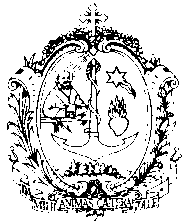 sede centrale salesianaVia Marsala 42 - 00185 RomaIl Postulatore Generale per le Cause dei SantiRoma, 31 de dezembro 2020Dossier Postulação geral salesiana de dom bosco«Não esquecemos que são precisamente os santos que continuam e fazem crescer a Igreja» (Papa Francesco).“A partir de agora, o nosso lema seja: a santidade dos filhos é prova da santidade do pai”.(Padre Rua)Devemos expressar profunda gratidão e louvor a Deus pela santidade já reconhecida na Família Salesiana de Dom Bosco e por aquela em processo de reconhecimento. O êxito de uma Causa de Beatificação e Canonização é um acontecimento de extraordinária importância e valor eclesial. Com efeito, trata-se de fazer um discernimento sobre a fama de santidade de um batizado, que viveu as bem-aventuranças do evangelho em grau heróico ou que deu a vida por Cristo.Desde Dom Bosco aos nossos dias conhecemos uma tradição de santidade que merece a nossa atenção, porque é a encarnação do carisma que dele se originou e que se manifestou numa pluralidade de estados de vida e de formas. Trata-se de homens e mulheres, jovens e adultos, consagrados e leigos, bispos e missionários que, em contextos históricos, culturais e sociais diversos no tempo e no espaço, fizeram brilhar o carisma salesiano com uma luz singular, representando um património que desempenha um papel efetivo na vida e na comunidade dos crentes e para as pessoas de boa vontade.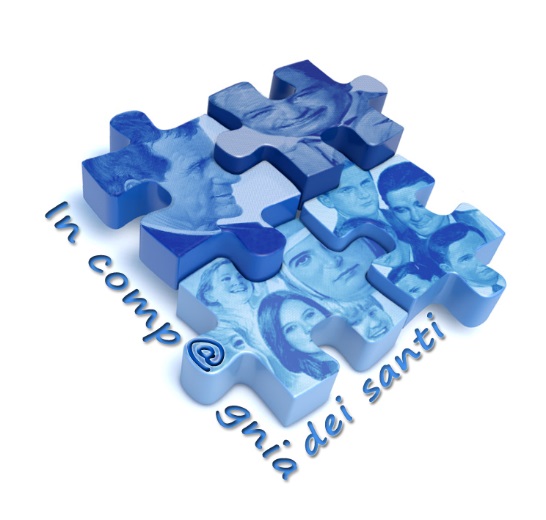 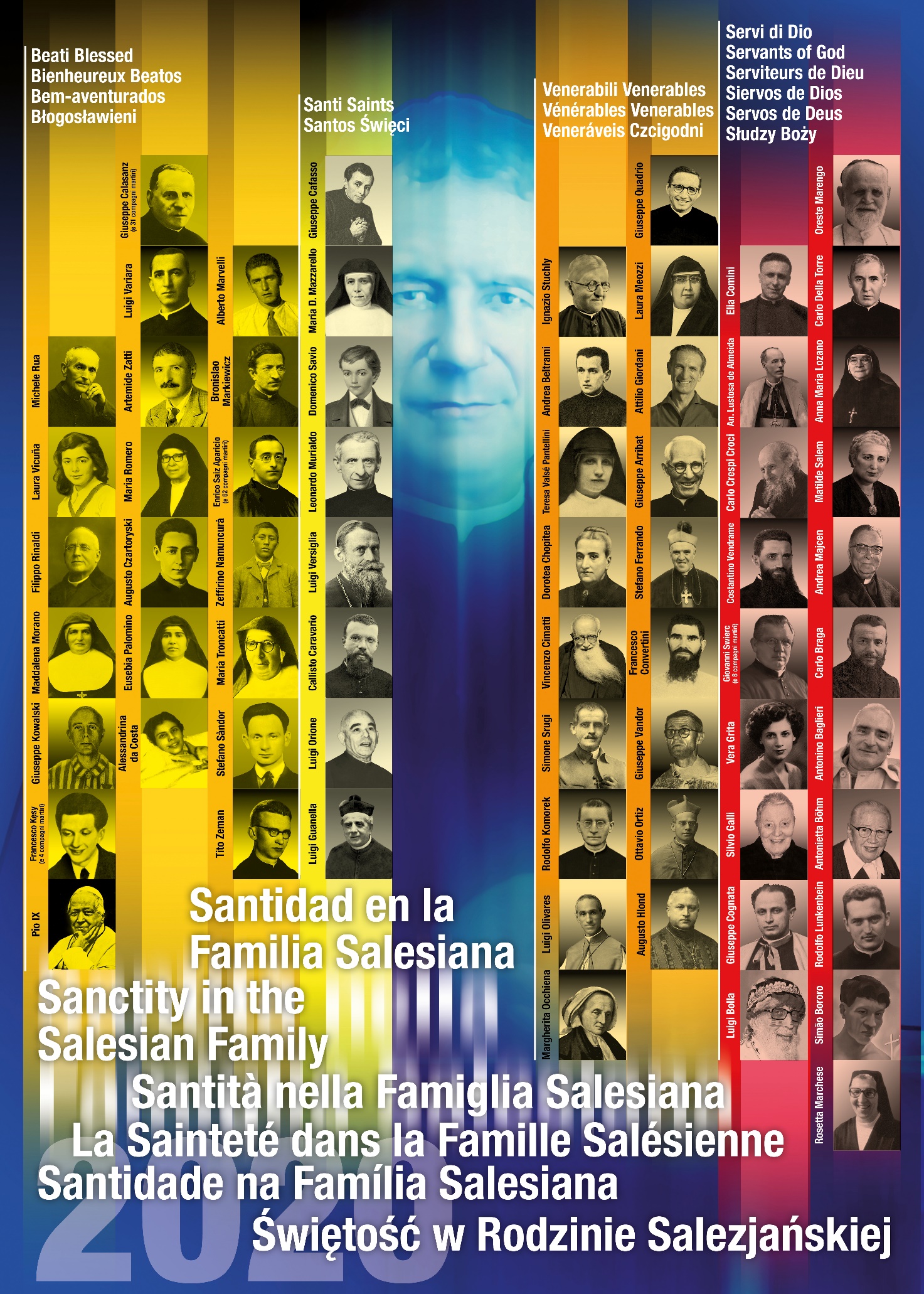 Elenco em 31 de dezembro de 2020  A nossa Postulação diz respeito a 173 entre Santos, Bem-Aventurados, Veneráveis, Servos de Deus. As causas seguidas diretamente pela Postulação são 58 (+ 5 extras).SANTOS (nove)São João Bosco, sacerdote (data de canonização: 1 de abril 1934) – (ItáliaSão Giuseppe Cafasso, sacerdote (22 de junho 1947) – (Itália)Santa Maria D. Mazzarello, virgem (24 de junho 1951) – (Itália)São Domenico Sávio, adolescente (12 de junho 1954) – (Itália)São Leonardo Murialdo, sacerdote (3 de maio 1970) – (Itália)São Luigi Versiglia, bispo, mártir (1 de outubro de 2000) – (Itália – China)São Callisto Caravário, sacerdote, mártir  (1 de outubro 2000) – (Itália – China)São Luigi Orione, sacerdote (16 de maio  2004) – (Itália)São Luigi Guanella, sacerdote (23 de outubro 2011) – (Itália)BEATOS (cento e dezoito)Beato Micchele  Rua, sacerdote (data de beatificação: 29 de outubro 1972) – (Itália)Beata Laura Vicuña, adolescente (3 de setembro 1988) – (Chile – Argentina)Beato Filippo Rinaldi, sacerdote (29 de abril 1990) – (Itália)Beata Maddalena Morano, virgem (5 de novembro 1994) – (Itália)Beato Giuseppe Kowalski, sacerdote, mártir (13 de junho 1999) – Polónia)Beato Francesco Kesy, leigo, e 4 companheiros mártires (13 de junho 1999) – (Polónia)Czesław Józ´wiak, leigoEdward Kaz´mierski, leigoEdward Klinik, leigoJarogniew Wojciechowski, leigoBeato Pio IX, papa (3 de setembro 2000) – (Itália)Beato Giuseppe Calasanz, sacerdote, e 31 companheiros mártires (11 de março 2001) – (Espanha)Antonio Maria Martín Hernández, sacerdoteRecaredo de los Ríos Fabregat, sacerdoteGiuliano Rodríguez Sánchez, sacerdote Giuseppe Giménez López, sacerdoteAgostino García Calvo, coadjutorGiovanni  Martorell Soria, sacerdoteGiacomo Buch Canal, coadjutorPietro Mesonero Rodríguez, clérigo    Giuseppe Otín Aquilué, sacerdoteAlvaro Sanjuán Canet, sacerdoteFrancesco Bandrés Sánchez, sacerdoteSergio Cid Pazo, sacerdoteGiuseppe Batalla Parramó, sacerdoteGiuseppe Rabasa Bentanachs, coadjutorGil Rodicio Rodicio, coadjutorAngelo Ramos Velázquez, coadjutorFilippo Hernández Martínez, clérigoZaccaria Abadía Buesa, clérigo 30Giacomo Ortiz Alzueta, coadjutorSaverio Bordas Piferrer, clérigoFelice Vivet Trabal, clérigoMichele Domingo Cendra, clérigoGiuseppe Caselles Moncho, sacerdoteGiuseppe Castell Camps, sacerdoteGiuseppe Bonet Nadal, sacerdoteGiacomo Bonet Nadal, sacerdoteAlessandro Planas Saurí, colaborador leigoEliseo García García, coadjutor 40Giulio Junyer Padern, sacerdoteMaría Carmen Moreno Benítez, virgemMaría Amparo Carbonell Muñoz, virgemBeato Luigi Variara, sacerdote (14 de abril 2002) – (Itália – Colômbia)Beato Artemide Zatti, religioso (14 de abril 2002) – (Itália – Argentina)Beata Maria Romero Meneses, virgem (14 de abril 2002) – (Nicarágua – Costa Rica)Beato Augusto Czartoryski, sacerdote (25 de abril 2004) – (França – Polónia)Beata Eusebia Palomino, virgem (25 de abril 2004) – (Espanha)Beata Alexandrina M. da Costa, leiga (25 abril 2004) – (Portugal)Beato Alberto Marvelli, leigo (5 de setembro 2004) – (Itália) 50Beato Bronislao Markiewicz, sacerdote (19 de junho 2005) – (Polónia) Beato Enrico Saiz Aparicio, sacerdote, e 62 companheiros mártires (28 de outubro 2007) – (Espanha)Felice González Tejedor, sacerdote Giovanni Codera Marqués, coadjutor Virgiilio Edreira Mosquera, clérigo Paolo Garcia Sánchez, coadiutore Carmelo Giovanni Pérez Rodríguez, suddiáconoTeodulo González Fernández, clérigoTommaso Gil de la Cal, aspirante 60Federico Cobo Sanz, aspiranteIgino de Mata Díez, aspirante  Giusto Juanes Santos, clérigoVittoriano Fernández Reinoso, clérigoEmilio Arce Díez, coadjutor Raimundo Eirín Mayo, coadjutor Mateo Garolera Masferrer, coadjutorAnastasio Garzón González, coadjutorFrancesco Giuseppe Martín López de Arroyave, coadjutor Giovanni de Mata Díez, colaborador leigo 70Pio Conde Conde, sacerdote Sabino Hernández Laso, sacerdote  Salvatore Fernández Pérez, sacerdote Nicola de la Torre Merino, coadiutorGermano Martín Martín, sacerdote Giuseppe Villanova Tormo, sacerdote Stefano Cobo Sanz, clérigoFrancesco Edreira Mosquera, clerigoEmanuele Martín Pérez, clerigoValentino Gil Arribas, coadjutor 80Pietro Artolozaga Mellique, clérigo Emanuele Borrajo Míguez, clérigo Dionisio Ullívarri Barajuán, coadjutor Michele Lasaga Carazo, sacerdoteLuigi Martínez Alvarellos, cléerigoGiovanni Larragueta Garay, clérigoFiorenzo Rodríguez Güemes, clérigo Pasquale de Castro Herrera, clérigo Stefano Vázquez Alonso, coadjutorEliodoro Ramos García, coadjutor 90Giuseppe Maria Celaya Badiola, coadjutorAndrea Jiménez Galera, sacerdote  Andrea Gómez Sáez, sacerdoteAntonio Cid Rodríguez, coadjutorAntonio Torrero Luque, sacerdote Antonio Enrico Canut Isús, sacerdote Michele Molina de la Torre, sacerdote Paolo Caballero López, sacerdoteOnorio Hernández Martín, clérigo Giovanni Luigi Hernández Medina, clérigo 100Antonio Mohedano Larriva, sacerdote Antonio Fernández Camacho, sacerdote  Giuseppe Limón Limón, sacerdoteGiuseppe Blanco Salgado, coadjutor Francesco Míguez Fernández, sacerdoteEmanuele Fernández Ferro, sacerdote Felice Paco Escartín, sacerdote Tommaso Alonso Sanjuán, coadjutor Emanuele Gómez Contioso, sacerdoteAntonio Pancorbo López, sacerdote 110Stefano García García, coadjutorRaffaele Rodríguez Mesa, coadjutor Antonio Rodríguez Blanco, sacerdote diocesanoBartolomeo Blanco Márquez, leigoTeresa Cejudo Redondo, leiga Beato Zeffirino Namuncurá, leigo (11 de novembro 2007) – (Argentina – Itália)Beata Maria Troncatti, virgem (24 de novembro 2012) – (Itália – Equador)Beato Stefano Sándor, religioso, mártir (19 de outubro 2013) – (Hugria)Beato Tito Zeman, sacerdote, mártir (30 de setembro 2017) – (Eslováquia). VENERÁVEIS (dezoito)Ven. Andrea Beltrami, sacerdote, (data do Decreto super virtutibus: 15 de dezembro 1966) – (tIália)Ven. Teresa Valsè Pantellini, virgem (12 de julho 1982) – (Itália)Ven. Dorotea Chopitea, leiga (9 de junho 1983) – (Espanha)Ven. Vincenzo Cimatti, sacerdote (21 de dezembro 1991) – (Itália – Japão)Ven. Simone Srugi, religioso (2 de abril  1993) – (Palestina)Ven. Rodolfo Komorek, sacerdote (6 de abril 1995) – (Polónia – Brasil)Ven. Luigi Olivares, bispo (20 de dezembro 2004) – (Itália)Ven. Margherita Occhiena, leiga (23 de outubro 2006) – (Itália)Ven. Giuseppe Quadrio, sacerdote (19 dezembro 2009) – (Itália)Ven. Laura Meozzi, virgem (27 de junho 2011) – (Itália – Polónia)Ven. Attilio Giordani, leigo (9 de outubro 2013) – (Itália – Brasil)Ven. Giuseppe Augusto Arribat, sacerdote (8 de julho 2014) – (França)Ven. Stefano Ferrando, bispo (3 de março 2016) – (Itália – Índia)Ven. Francesco Convertini, sacerdote (20 de janeiro 2017) – (Itália – Índia)Ven. Giuseppe Vandor, sacerdote (20 de janeiro – 2017) – (Hungria – Cuba)Ven. Ottavio Ortiz Arrieta Coya, bispo (27 de fevereiro 2017) – (Peru)Ven. Augusto Hlond, cardeal (19 de maio 2018) – (Polónia)Ven. Ignazio Stuchly, sacerdote (21 de dezembro 2020) – (República Checa)SERVOS DE DEUS (vinte e oito)Foi entregue a PositioElia Comini, sacerdote (Itália) martirSessão dos Consultores Históricos: 25 de fevereiro 2020 (aprovado)Reunião Peculiar dos Teólogos: Janeiro-fevereiro 2021Está em curso a  redação da PositioAntonio De Almeida Lustosa, bispo (Brasil)Decreto de validade do processo diocesano: 2 de maio de 2003Carlo Crespi Croci, sacerdote (Itália – Equador)Decreto de validade do processo diocesano: 15 de fevereiro 2010 Costantino Vendrame, sacerdote (Itália – Índia)Decreto de validade do processo diocesano: 1 fevereiro 2013Giovanni Świerc, sacerdote e 8 companheiros, mártires (Polónia)Ignazio Dobiasz, sacerdoteFrancesco Harazim, sacerdoteCasimiro Wojciechowski, sacerdoteIgnazio Antonowicz, sacerdoteLodovico Mroczek, sacerdoteCarlo Golda, sacerdoteVladimiro Szembek, sacerdoteFrancesco Miśka, sacerdoteDecreto de validade do processo diocesano: 10 de maio 2013 Oreste Marengo, bispo (Itália – Índia) Decreto de validade do processo diocesano 6 de dezembro 2013Carlo Della Torre, sacerdote (Itália – Tailândia)Decreto de validade do processo diocesano: 1 de abril 2016 Andrea Majcen, sacerdote (Eslovénia – China – Vietnam)Decreto de validade do processo diocesano: 23 de outubro 2020Rodolfo Lunkenbein, sacerdote (Alemanha – Brasil) e Simão Bororo, leigo (Brasil), mártirDecreto de validade do processo diocesano: 16 de dezembro 2020Está pendente o Decreto de validade do processo diocesanoAnna Maria Lozano, virgem (Colômbia)Concluído o processo diocesano: 19 de junho 2014Em curso o processo diocesanoMatilde Salem, leiga (Síria)Abertura do processo diocesano: 20 de outubro 1995Carlo Braga, sacerdote (Itália – China – Filipinas) Abertura do processo diocesano: 30 de janeiro 2014	Antonino Baglieri, leigo (Itália)Abertura do processo diocesano: 2 março 2014	Antonietta Böhm, virgem (Alemanha – México)Abertura do processo diocesano: 7 de maio 2017Silvio Galli, sacerdote (Itália)Abertura do processo diocesana: 11 de outubro 2020Cognata Giuseppe, bispo (Itália)Abertura do processo diocesano: 12 de dezembro 2020Luigi Bolla, sacerdote (Itália – Equador – PeruNulla osta: 16 de dezembro 2020Rosetta Marchese, virgem (Itália)Supplex Libellus: 28 de junho 2019Vera Grita, leiga (Itália)Supplex Libellus: 22 de dezembro 2019CAUSAS EXTRA SEGUIDAS PELA POSTULAÇÃO (5)Venerável COSTA DE BEAUREGARD CAMILLO, sacerdote (França) 	Decreto super virtutibus: 22 de janeiro 1991Venerável BARELLO MORELLO CASIMIRO, terciário franciscano (Itália – Espanha)	Decreto super virtutibus: 1 de julho 2000Venerável TYRANOWSKI GIOVANNI, leigo (Polónia)	Decreto super virtutibus: 20 de janeiro 2017Venerável BERTAZZONI AUGUSTO, bispo (Itália)	decreto super virtutibus: 2 ottobre 2019Servo de Deus CANELLI FELICE, sacerdote (Itália)	Reunião peculiar dos Teólogos: 29 de setembro 2020 (aprovado)	Sessão ordinária dos Cardeais e bispos: 6 de julho 2021Recordamos também os Santos, Beatos, Veneráveis, e Servos de Deus que em tempos e modos diversos se encontraram com o carisma salesiano tais como: a Beata Edvige Carboni, o Servo de Deus Cardeal Giuseppe Guarino, fundador das Apóstolas da Sagrada Família, o Servo de Deus Salvo d'Acquisto, ex-aluno e muitos outros.2. EVENTOS DE 2020Em 31 de janeiro de 2020, em Meruri (Mato Grosso), Mons. Protógenes José Luft, bispo de Barra do Garças, concluído oficialmente o processo diocesano sobre a vida, o martírio, bem como sobre a fama de martírio e de sinais dos servos de Deus Rodolfo Lunkenbein, sacerdote Professo da Sociedade de São Francisco de Sales, e do indígena Simone Cristiano Koge Kudugodu, chamado  Simão Bororo, leigo, mortos por opositores à fé, em 15 de julho 1976.   Em 25 de fevereiro de 2020 os Consultores Históricos deram parecer favorável acerca da Positio super martyrio do Servo de Deus Elia Comini (1910-1944), sacerdote Professo da Sociedade de São Francisco de Sales.Em 19 de fevereiro de 2020 a Santa Sé concedeu o Nada Obsta para a Causa do Servo de Deus don Silvio Galli (1927-2012), sacerdotes Professo da Sociedade de São francisco de Sales.Na exultação do tempo pascal e na festa da Divina Misericórdia, o Reitor-Mor dos Salesianos anunciou que a Congregação para a Causa dos Santos, em carta enviada em 15 de abril de 2020 ao Postulador Geral dos Salesianos (Prot. VAR. 8579/20), don Pierluigi Cameroni, com assinatura de Mons. Marcello Bartolucci, Secretário da mesma Congregação, comunica: “Sinto a alegria de informar Vossa Excelência que a Congregação para a Doutrina da Fé, em Carta N. Prot. 911/1935-AS265-74579 de 17 de fevereiro desse ano, comunicou a este Dcastério que o Santo Padre “depois de atento e ponderado exame, deu o seu augusto consentimento aos pedidos dos religiosos e leigos que rogavam a abertura da Causa de Beatificação de S.E. Mons. Giuseppe Cognata, S.D.B. Bispo de Bova”».  Em 29 de setembro 2020, durante a Reunião especial dos Teólogos Consultores na Congregação para a Causa dos Santos, foi dado parecer unânime positivo sobre o exercício heróico das virtudes, a fama de santidade e dos sinais do  Servo de Deus Felice Canelli (1880-1977), sacerdote da Diocese de San Severo (Foggia-Itália), Salesiano cooperador, cuja Causa de Beatificação e Canonização é seguida pela Postulação salesiana.  Em 11 de outubro de 2020 na Catedral de Chiari (Brescia) realizou-se a sessão de abertura do processo diocesano sobre a vida e sobre as virtudes heróicas e a fama de santidade e dos sinais do Servo de Deus Silvio Galli (1927-2012), Sacerdote Professo da Sociedade de São Francisco de Sales.Em 23 de outubro 2020, na Sessão ordinária, a Congregação para a Causa dos Santos deu aprovação ao processo diocesano  sobre a Causa de Beatificação e Canonização do Servo de Deus Andrej Majcen (1904-1999), Sacerdote Professo da Sociedade de São Francisco de Sales, missionário na China e no Vietnam. Em 11 de dezembro 2020, na Sessão ordinária dos Cardeais e Bispos membros da Congregação para a Causa dos Santos, foi dado parecer plenamente positivo  sobre a prática heróica das virtudes, a fama de santidade e dos sinais do Servo de Deus Ignazio Stuchlý (1869-1953), Sacerdote Professo da Sociedade de São Francisco de Sales. Em 12 de dezembro 2020, na Cúria episcopal de Tivoli realizou-se a Abertura oficial do processo diocesano de Beatificação e Canonização do Servo de Deus Mons. Giuseppe Cognata  (1885-1972), da Pia Sociedade São Francisco de Sales, Bispo Titular de Farsalo, Ex-Bispo de Bova, fundador do Instituto das Salesianas Oblatas do Sagrado  Coração.Em 16 de dezembro 2020 na Reunião Ordinária da Congregação para a Causa dos Santos foi dada aprovação do processo diocesano para a Causa de Beatificação e Canonização de Rodolfo Lunkenbein (1939-1976), sacerdote (Alemanha – Brasil) e Simão Bororo  (1937-1976), Leigo (Brasil) mártir.  Em 16 de dezembro de 2020, a Santa Sé concede o Nulla Osta para a Causa do Servo de Deus Luigi Bolla (1932-2013), Sacerdote Professo da Sociedade de São Francisco de Sales, missionário entre os Shuar e Achuar do Equador e Peru.Em 21 de dezembro 2020, o Santo Padre Francisco autorizou a Congregação para a Causa dos Santos a promulgar o Decreto sobre as virtudes heróicas do Servo de Deus Ignazio Stuchlý, sacerdote Professo da Sociedade de São Francisco de Sales, nascido a 14 de dezembro 1869 em Boleslaw (atual Polónia), e morto em Lukov (hoje República Checa) em 17 de janeiro 1953.Realismo DA FÉA santidade representa a encarnação do carisma e ajuda a viver de forma realista o espírito salesiano, com oferta de boas práticas, incarnações autênticas do carisma. Existe uma apologética da santidade que manifesta não com as palavras ou os documentos, mas com a vida, a beleza e a verdade do Evangelho de Cristo e do carisma salesiano.Cada um dos nossos Santos, Bem-aventurados, Veneráveis, Servos de Deus é portador de uma riqueza de aspectos que, por isso, merecem maior consideração e apreço. Trata-se de contemplar um diamante com múltiplas faces, umas mais visíveis e atrativas, outras menos imediatas e “simpáticas”, mas não por isso menos verdadeiras e decisivas. Conhecer e dar a conhecer estas extraordinárias figuras de crentes gera um envolvimento progressivo no seu próprio caminho, um interesse apaixonado pelas suas histórias, uma partilha alegre dos projectos e esperanças que animaram os seus passos.Alguns exemplos- A santidade juvenil nasce dos testemunhos de Domingos Savio, Laura Vicuña, Zeffirino Namuncurá, 5 jovens oratorianos de Poznan…. São 46 jovens com menos de 29 anos: adolescentes, salesianos cooperadores, jovens salesianos em formação, sacerdotes, consagrados e consagradas!B. Laura VICUÑA				(1891-1904) – 13 anos S. Domenico SAVIO 				(1842-1857) – 15 anosB. Federico COBO SANZ, asp.			(1919-1936) – 17 anos, mártir B. Zeffirino NAMUNCURA,			(1886-1905) – 19 anosB. Jarogniew WOJCIECHOWSKI, orat. 		(1922-1942) – 20 anos, mártirB. Franciszek KĘSY, orat.			(1920-1942) – 22 anos, mártirB. Czesław JÓŹWIAK, orat.			(1919-1942) – 23 anos, mártirB. Edward KAZIMIERSKI, orat.	 		(1919-1942) – 23 anos, mártir B. Edward KLINIK, orat.				(1919-1942) – 23 anos, mártirB. Luis MARTÍNEZ ALVARELLOS, ch.		(1915-1936) – 21 anos, mártir B. Juan LARRAGUETA GARAY, ch.		(1915-1936) – 21 anos, mártirB. Florencio RODRÍGUEZ GÜEMES, sac. 		(1915-1936) – 21 anos, mártir B. Pascual DE CASTRO HERRERA, sac.		(1915-1936) – 21 anos, mártir  B. Esteban VÁZQUEZ Alonso, coad. 		(1915-1936) – 21 anos, mártir B. Heliodoro RAMOS GARCÍA, sac.         		(1915-1936) – 21 anos, mártirB. Emanuele BORRAJO MIGEZ, ch. 		(1915-1936) – 21 anos, mártirB. Bartolomé BLANCO MÁRQUEZ, coop. 	(1914-1936) – 22 anos, mártirB. Francesco Edreira Mosquera ch.    		(1914-1936) – 22 anos, mártirB. Javier BORDAS PIFERER, ch.			(1914-1936) – 22 anos, mártirB. Zacarias ABADIA BUESA, ch. 	 		(1914-1936) – 22 anos, mártirB. Felipe HERNÁNDEZ MARTÍNEZ, ch.		(1913-1936) – 23 anos, mártirB. Victoriano FERNÁNDEZ REINOSO, sac. 	(1913-1936) – 23 anos, mártir B. Jaime ORTIZ ALZUETA, coad.			(1913-1936) – 23 anos, mártir B. Rafale RODRÍGUEZ MESA, sac.		(1913-1936) – 23 anos, mártir B. Pedro ARTOLOZAGA MELLIQUE, sac. 		(1913-1936) – 23 anos, mártir B. Juan Luis HERNÁNDEZ MEDINA, sac.		(1912-1936) – 24 anos, mártir B. Justo Juanes SANTOS, sac.          		(1912-1936) – 24 anos, mártir  B. Pietro MESONERO RODRIGUEZ, ch.		(1912-1936) – 24 anos, mártir B. Félix VIVET TRABAL, ch.			(1911-1936) – 25 anos,  mártir  B. Teódulo GONZÁLEZ FERNÁNDEZ, ch. 		(1911-1936) – 25 anos, mártir  B. Ramón EIRÍN MAYO,  coad.			(1911-1936) – 25 anos, mártir  B. Francisco  José Martin LOPEZ DE ARROYAVE coad. (1910-1936) – 26 anos, mártir  Ven. Andrea BELTRAMI, sac.			(1870-1897) – 27 anosB. Virgilio EDREIRA MOSQUERA ch. 		(1909-1939) – 27 anos, mártir  B. Miquel Domingo CENDRA, ch.		(1909-1936) – 27 anos, mártir B. Higinio DE MATA DIEZ, asp.			(1909-1936) – 27 anos, mártir S. Callisto CARAVARIO, sac.			(1903-1930) – 27 anos, mártir B. Alberto MARVELLI, exall. dell’orat.		(1918-1946) – 28 anos B. Emilio ARCE DIEZ, sac.			(1908-1936) – 28 anos, mártir  B. Carmelo Juan PEREZ RODRIGUEZ, sudd.	(1908-1936) – 28 anos, mártir  B. Sanjuan CANET ALVARO, sac.			(1908-1936) – 28 anos, mártir  B. Anastasio GARZON GONZALEZ, sac.		(1908-1936) – 28 anos, mártir  Servo di Dio Karol Golda, sac.			(1914-1941) – 28 anos, mártir B. José CASELLES MONCHO, sac.  		(1907-1936) – 29 anos, mártir   B. Eliseo GARCIA GARCIA, coad. 	 	(1907-1936) – 29 anos, mártir Ven. Teresa VALSÉ PANTELLINI, FMA		(1878-1907) – 29 anos, mártir Em particular, o testemunho de São Domingos Sávio Savio brilha em vários pontos de vista:• A referência à realidade preventiva não apenas como aspecto pedagógico educativo, mas como facto teológico. Em sua vida, como o próprio Dom Bosco testemunha, há uma graça preventiva que atua e se manifesta.• O valor decisivo que representa a primeira comunhão.• O facto de ele constituir uma espécie de líder, uma espécie de mestre nos caminhos de Deus (como também Dom Bosco o vê no sonho de Lanzo de 1876) e que se confirma na vida de tantos dos nossos Beatos, Veneráveis ​​e Servos de Deus capaz de fazer seus os propósitos de Domingos: Laura Vicuña, Zefirino Namuncurá, Giuseppe Kowlaski, Alberto Marvelli, Giuseppe Quadrio, Ottavio Ortiz Arrieta Coya.• O papel de Domingos na fundação da Companhia  da Imaculada, viveiro da futura Congregação Salesiana, em relação a Giovanni Massaglia, um verdadeiro amigo das coisas da alma e de quem Dom Bosco afirmou: Se eu quisesse escrever o s belos traços de virtude do jovem Massaglia, deveria  repetir em grande parte o que disse de Sávio, de quem foi fiel seguidor durante a vida».- A dimensão “Paternidade e Maternidade Salesiana”, expressão da caridade pastoral que ama e se faz amar. Entre os Salesianos: os sucessores de Dom Bosco, Michele Rua e Filippo Rinaldi; José Calasanz, Vincenzo Cimatti, Augusto Arribat, Carlo Braga, Andrea Majcen, Ignazio Stuchlý. Entre as Filhas de Maria Auxiliadora: Madre Mazzarello, Maddalena Morano, Maria Troncatti. Entre os leigos, lembramos Dona Dorotea Chopitea e Matilde Salem.- A dimensão da "família ferida": a história da santidade salesiana também é atravessada por histórias de famílias feridas: famílias onde pelo menos uma das figuras progenitoras falha, ou a presença da mãe e do pai se torna, por motivos diversos (físicos, psicológicos, morais e espirituais), penalizante para os próprios filhos. O próprio Dom Bosco, que sofreu a morte prematura do pai e o afastamento da família pela opção prudente de Mamãe Margarida, quer - não é por acaso - a obra salesiana especialmente dedicada à "juventude  pobre e abandonada".• Beata Laura Vicuña, nascida no Chile em 1891, órfã de pai e cuja mãe começa a coabitar na Argentina com o rico fazendeiro Manuel Mora; Laura, assim, ferida pela situação de irregularidade moral da mãe resolve oferecer a vida por ela.• O Servo de Deus Carlo Braga, nascido em Valtellina em 1889, abandonado muito jovem pelo pai e cuja mãe é afastada por ser considerada psiquicamente lábil, devido a um misto de ignorância e calúnia; Carlos, portanto, que se depara com grandes humilhações e verá a sua vocação salesiana dificultada várias vezes por aqueles que temem nele uma recorrência comprometedora da doença psíquica falsamente atribuída a sua mãe. - A dimensão vocacional, bem expressa nos depoimentos de:• Stefano Sándor (1914-1953), beatificado em 2013, lembra a necessidade vital de complementaridade das duas formas da única vocação consagrada salesiana: a laical (coadjutor) e a sacerdotal. O luminoso testemunho de Stefano Sándor, como salesiano coadjutor, exprime uma clara e decisiva opção vocacional, uma exemplaridade de vida, uma autoridade educativa e uma fecundidade apostólica para a qual se deve olhar para uma apresentação da vocação e missão do salesiano coadjutor, com predileção pelos jovens aprendizes e o mundo do trabalho.Tito  Zeman (1915-1968), beatificado em 2017, mártir das vocações. Quando o regime comunista checoslovaco, em abril de 1950, proibiu as ordens religiosas e começou a deportar consagrados e consagradas para campos de concentração, foram organizadas viagens clandestinas para Turim a fim de permitir que os jovens salesianos concluíssem os estudos. O Pe. Zeman assumiu a responsabilidade de realizar esta atividade arriscada. O Servo de Deus organizou duas expedições para cerca de 30 jovens salesianos. Na terceira expedição, o Pe. Zeman, junto com os fugitivos, foi preso. Ele foi submetido a um duro julgamento, no qual foi descrito como um traidor de sua pátria e um espião do Vaticano, e até arriscou a morte. Viveu a sua provação com grande espírito de sacrifício e de oferecimento: «Mesmo que perdesse a minha vida, não a consideraria uma perda, sabendo que pelo menos  um dos que eu ajudei se tornou sacerdote em meu lugar».- A dimensão de martírio que expressa a fidelidade ao Evangelho e ao carisma salesiano até o dom total de si na missão recebida. Dos protomártires Luigi Versiglia e Callisto Carvario aos 95 mártires da perseguição religiosa na Espanha; dos mártires do nazismo nos campos de extermínio aos jovens mártires de Poznan; de Stefano Sándor e Tito Zeman vítimas do comunismo aos mártires defensores dos povos indígenas Rodolfo Lunkenbein e Simão Bororo.- A dimensão missionária, expressa por um número notável de homens e mulheres que testemunharam o anúncio do evangelho, a inculturação da fé, a promoção da mulher, a defesa dos direitos dos pobres e dos indígenas, a fundação de igrejas locais.Luigi Versiglia e Callisto Caravario mártires na China; Luigi Variara, missionário na Colômbia e fundador das Filhas dos Sagrados Corações; Maria Troncatti, FMA, missionária entre os Shuar do Equador; Vincenzo Cimatti, fundador da presença salesiana no Japão; Rodolfo Komorek, missionário polaco no Brasil; Laura Meozzi, FMA, missionária na Polónia; Attilio Giordani, Salesiano Cooperador, missionário no Brasil; Stefano Ferrando, Francesco Convertini, Oreste Marengo e Costantino Vendrame, missionários na Índia; Giuseppe Vandor, salesiano húngaro missionário em Cuba; Carlo Crespi, missionário no Equador; Andrea Majcen, missionária na China e fundadora da presença salesiana no Vietnam; Carlo Della Torre, missionário e fundador na Tailândia; Carlo Braga, missionário na China e fundador da presença salesiana nas Filipinas; Antonietta Böhm, missionária FMA na América Latina; Luigi Bolla missionário entre os Shuar e Achuar; Rodolfo Lunkenbein missionário mártir entre os Bororos do Brasil.- A dimensão de vítima-oblativa que expressa a raiz profunda do “Da mihi animas”. Partindo da trilogia Andrea Beltrami, Augusto Czartoryski, Luigi Variara, esta veia continua ao longo do tempo com outras figuras de família como Eusebia Palomino, Alexandrina Maria da Costa, Laura Vicuña, Dom Giuseppe Cognata, bispo do silêncio; a Salesiana Cooperadora Vera Grita e Nino Baglieri, Voluntário com Dom Bosco, Rosetta Marchese, Superiora Geral das FMA.- A dimensão episcopal: no variado caminho de santidade que floresceu na escola de Dom Bosco, distingue-se também um número significativo de bispos que encarnaram de modo especial a caridade pastoral típica do carisma salesiano no ministério episcopal: Luigi Versiglia (1873-1930) mártir, santo; os Veneráveis ​​Luigi Olivares (1873-1943), Stefano Ferrando (1895-1978), Ottavio Ortiz Arrieta Coya (1878-1958), Augusto Hlond (1881-1948), cardeal; os Servos de Deus Antonio de Almeida Lustosa (1886-1974), Oreste Marengo (1906-1998), Giuseppe Cognata (1885-1972).- A dimensão da “filiação carismática”. Veneramos alguns santos que partilharam alguns momentos da sua vida com Dom Bosco, apreciaram a sua santidade, a fecundidade apostólica e educativa, mas depois percorreram o seu caminho com liberdade evangélica, tornando-se por sua vez fundadores, com as suas intuições de sabedoria, o amor genuíno para os pobres e confiança ilimitada na Providência.• São Leonardo Murialdo: em colaboração com Dom Bosco optou por se empenhar nos primeiros oratórios em Turim, entre os rapazes  pobres e abandonados das periferias: primeiro no oratório do Anjo da Guarda, até 1857, e depois no oratório de San Luigi, como diretor, de 1857 a 1865. Posteriormente, fundou os Giuseppini del Murialdo.São Luís Guanella: ansioso por uma experiência religiosa mais radical, em 1875 foi ter com Dom Bosco em Turim, fazendo a profissão temporária na Congregação Salesiana. Durante os primeiros dois anos de salesiano, foi diretor do Oratório San Luigi em Borgo San Salvario em Turim, e em novembro de 1876 foi encarregado de abrir um novo oratório em Trinità de Mondovì. Em 1877 foram-lhe confiadas as vocações adultas, que Dom Bosco tinha chamado "Obra dos filhos de Maria". A admiração por Dom Bosco tinha raízes profundas também em seus temperamentos, muito semelhantes entre eles: empreendedores, apóstolos da caridade, decididos, pais com autoridade e com grande amor à Eucaristia, a Nossa Senhora, ao Papa. A espiritualidade e a pedagogia salesiana foram um alicerce fundamental para a formação e missão do futuro fundador. Na escola de Dom Bosco aprendeu a aproximação de amabilidade e firmeza com os jovens e a vontade educativa de prevenir em vez de remediar; também o desejo de salvar os irmãos com o impulso de uma grande caridade apostólica.• San Luigi Orione: de outubro de 1886 a agosto de 1889 foi aluno do oratório Valdocco de Turim. São João Bosco notou as suas qualidades e incluiu-o entre os seus escolhidos, assegurando-lhe: "Seremos sempre amigos".• Bem-aventurado Giuseppe Allamano, Fundador dos Missionários da Consolata. Sobrinho de São José Cafasso, por parte da mãe, frequentou  Terceiro Ciclo de Valdocco e depois, como educador, orgulha-se de ser como dom Bosco. Aos 22 anos foi ordenado sacerdote em Turim e imediatamente encarregado da formação dos jovens seminaristas. Aos 29 anos foi reitor do santuário de Madonna Consolata e formador do clero jovem no colégio eclesiástico.4. O COMPROMISSO DE DIVULGAR O CONHECIMENTO, A IMITAÇÃO E A INTERCESSÃO DOS MEMBROS da nossa família CANDIDATOS À SANTIDADESomos possuidores de um património precioso que merece ser mais conhecido e valorizado. Há o risco de reduzir este património de santidade a um ato litúrgico-celebrativo, não valorizando plenamente o seu potencial espiritual, pastoral, eclesial, educativo, cultural, histórico, social, missionário... Os Santos, Beatos, Veneráveis ​​e Servos de Deus são pepitas preciosas que se retiram da obscuridade da mina para brilhar e refletir na Igreja e na família salesiana o esplendor da verdade e da caridade de Cristo.O aspecto pastoral diz respeito à eficácia das figuras dos Santos, Beatos, Veneráveis ​​e Servos de Deus como exemplos conseguidos de cristianismo vividos nas particularidades socioculturais da Igreja e da Família Salesiana. O aspecto espiritual implica o convite a imitar as suas virtudes como fonte de inspiração e planeamento. A incarnação pastoral e espiritual de uma Causa é uma forma autêntica de pedagogia da santidade, à qual devemos, em virtude do nosso carisma, ser particularmente sensíveis e atentos.Uma Causa de Beatificação nunca é um árido acto processual, mas uma peregrinação de fé na busca, na meditação e imitação do heroísmo virtuoso dos santos. É uma ação eclesial que tem um certo caráter litúrgico, pois visa o louvor de Deus e a glorificação dos seus servos fiéis. A isso devemos acrescentar o fato de que as Causas de Beatificação dos confessores da fé e todas as Causas de Canonização incluem a avaliação atenta de um milagre, que é uma obra realizada por Deus, por intercessão de um seu servo fiel, fora da ordem das causas que conhecemos. Se a averiguação das virtudes heróicas de um Servo de Deus é uma obra "de cá em baixo", o acontecimento milagroso é uma obra "de alto", uma intervenção livre de Deus, que requer uma escrupulosa avaliação científica e teológica da verdade dos fatos.Embora não faltem grupos e iniciativas que louvavelmente promovem o conhecimento e a oração para com um Santo, Bem-aventurado, Venerável ou Servo de Deus, é necessário que este aspecto seja mais bem cuidado e promovido. Neste sentido, chama a atenção o número notável de Veneráveis ​​(atualmente 18), que de facto já poderiam ser beatificados, mas na ausência do milagre permanecem parados. Um facto que nos leva a reflectir é que a última canonização da Família Salesiana, promovida pela nossa Postulação, é a de São Domingos Sávio (12 de junho de 1954), portanto há mais de 66 anos! A canonização de São Luís Versiglia e São Calisto Caravario aconteceu com dispensa do milagre, concedida pelo Papa João Paulo II. O responsável pela Causa não é apenas o postulador, ou algum devoto individual, mas a comunidade eclesial que nos vários componentes interessados ​​(dioceses, paróquias, congregações, associações, grupos...) expressa interesse, entusiasmo e participação.4.1 Sugestões para promover uma causa.- Promover a oração por intercessão do Bem-aventurado, Venerável, Servo (a) de Deus, através de imagens (incluindo reliquia ex-indumentis), desdobráveis, brochuras, livros ... a serem divulgados nas famílias, paróquias, casas religiosas, centros de espiritualidade, hospitais para pedir a Deus a graça de milagres e de graças por intercessão do Bem-aventurado, Venerável, Servo (a) de Deus.- A difusão da novena ao Bem-aventurado (a), Venerável, Servo (a) de Deus é particularmente eficaz, invocando a sua intercessão em vários casos de necessidade material e espiritual.Destacam-se dois elementos formativos: o valor da oração insistente e confiante e o da oração comunitária. Recordamos o episódio bíblico de Naamã, o Sírio (2Rs 5: 1-14), onde vemos vários elementos: a indicação do homem de Deus por uma menina, o aconselhamento para se banhar sete vezes no Jordão, a recusa indignada e ressentida, a sabedoria e insistência dos servos de Naamã, a obediência de Naamã, a obtenção não apenas da cura física, mas da salvação. Recordamos também a descrição da primeira comunidade de Jerusalém, quando afirma: "Todos estes unânimes, perseveravam na oração, com algumas mulheres, entre as quais, Maria, a mãe de Jesus, e com os irmãos dele" (At 1,14).- É aconselhável, todos os meses, no dia da morte do (da) (Venerável) Servo (a) de Deus,  Beato (a) reservar um momento de oração e de comemoração. - Publicar de modo trimestral ou quadrimestral uma folha informativa que dê notícias sobre o andamento da Causa, aniversários e acontecimentos particulares, testemunhos, graças ... para sublinhar que a Causa está viva e acompanhada. - Realizar um dia comemorativo uma vez por ano, destacando aspectos particulares ou ocorrências da figura do (da) Bem-aventurado (a), Venerável, Servo (a) de Deus, envolvendo grupos que estão particularmente “interessados” pelo seu testemunho, (por exemplo, sacerdotes, religiosos, jovens, famílias, médicos, missionários...).- Recolher e documentar as graças e favores que são atribuídos ao Beato (a), (Venerável) Servo  (a) de Deus. É útil ter um caderno para anotar e relatar as graças pedidas e recebidas, como testemunho da fama de santidade e sinais. Em particular, tratando-se de curas e / ou alegados milagres. Em particular, tratando-se de curas e /ou supostos milagres, é importante recolher com urgência toda a documentação médica que comprove o caso e as evidências que atestam a intercessão.- Constituir uma Comissão que se comprometa a promover esta Causa também em vista da Beatificação e Canonização. Os membros desta Comissão devem ser pessoas particularmente sensíveis à promoção da Causa: representantes da diocese e paróquia de origem, responsáveis de grupos e de associações, médicos (para o estudo de alegados milagres), historiadores, teólogos e especialistas em espiritualidade...- Promover o conhecimento através da publicação da biografia, da edição crítica dos escritos e de outras produções multimédia.- Apresentar periodicamente a figura do (da) Bem-aventurado (a), (Venerável) Servo (a) de Deus no boletim paroquial e no jornal diocesano, no Boletim Salesiano.- Ter um site ou um link dedicado ao Beato (a) , (Venerável) Servo (a) de Deus com a sua vida, dados e notícias referentes à Causa de Beatificação e Canonização, pedido de orações, informação de graças recebidas.....- Rever e reorganizar os ambientes onde ele /ela viveu. Organizar um espaço de exposição. Elaborar um itinerário espiritual a partir dos seus passos, valorizando lugares (Casa natal, igreja, ambientes de vida) e sinais.Organizar um arquivo com todos os documentos catalogados e informatizados relativos ao (à)  Beato (a), (Venerável) Servo (a)  de Deus.- Criar um fundo económico para custear tanto os custos da Postulação da Causa como a promoção e animação da própria Causa.- Promover obras de caridade e educação em nome do (da) Beato (a), (Venerável) Servo (a) de Deus, através de projetos, geminações ...4.2 Discernimento inicial antes de iniciar uma Causa de Beatificação e CanonizaçãoEm primeiro lugar é necessário investigar e documentar com a máxima cautela e diligência a fama sanctitatis et signorum do candidato e a oportunidade da Causa, a fim de verificar a veracidade dos fatos e a consequente formação de uma firme certeza moral. Além disso, é fundamental que a Causa em questão diga respeito a uma porção relevante e significativa do povo de Deus e não seja a intenção de apenas algum grupo, senão mesmo de alguma pessoa. Infelizmente, algumas de nossas causas, além da santidade dos candidatos, sofrem deste facto. Muitas vezes surge a pergunta: quem está interessado nesta Causa? Quem o promove? Quem realmente deseja esse processo? Tudo isso implica um discernimento inicial mais motivado para evitar dispersão de energias, forças, tempos e recursos. Toda a Causa que se inicia exige muito comprometimento, cuidado e dedicação. Com o passar do tempo, a mudança de pessoas (postulador, relator, vice-postulante, colaborador ...) muitas vezes retarda, quando não interrompe o processo iniciado.ConclusãoA santidade reconhecida, ou em vias de ser reconhecida, por um lado é já realização da radicalidade evangélica e da fidelidade ao projeto apostólico de Dom Bosco, a ser visto como recurso espiritual e pastoral; por outro, é uma provocação a viver com fidelidade a própria vocação, para estar dispostos a testemunhar o amor até ao extremo. Os nossos Santos, Beatos, Veneráveis ​​e Servos de Deus são a autêntica encarnação do carisma salesiano e das Constituições ou Regulamentos dos nossos Institutos e Grupos no tempo e nas mais diversas situações, superando aquela mundanidade e superficialidade espiritual que minam a nossa credibilidade e fecundidade. Os santos são verdadeiros místicos do primado de Deus na doação generosa de si, profetas da fraternidade evangélica, servos criativos dos irmãos.O caminho da santidade é um caminho a percorrer juntos, na companhia dos santos. A santidade vive-se juntos e alcança-se juntos. Os santos estão sempre em companhia: onde há um, sempre encontramos muitos outros. A santidade da vida cotidiana faz florescer a comunhão e é um gerador “relacional”. A santidade alimenta-se de relações, de confidencialidade, de comunhão. Na verdade, como a liturgia da Igreja nos faz rezar no prefácio dos santos: «Na sua vida dais-nos um exemplo, na comunhão com eles uma família, e na sua intercessão um auxílio, para que, confirmados por tão grande testemunhas, possamos vencer o bom combate da fé e receber com eles a eterna coroa de glória».Don Pierluigi CAMERONI SDB, Postulador geral para a Causa dos Santos postulatore@sdb.org